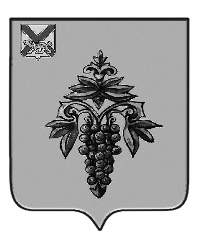 ДУМА ЧУГУЕВСКОГО МУНИЦИПАЛЬНОГО ОКРУГА Р Е Ш Е Н И ЕПринято Думой Чугуевского муниципального округа«23» июля 2022 годаСтатья 1. Внести в решение Думы Чугуевского муниципального округа от 01 февраля 2021 года № 144 – НПА «Положение о порядке выявления, учета и признания права муниципальной собственности на бесхозяйное недвижимое и движимое имущество на территории Чугуевского муниципального округа» (далее - Положение) следующие изменения:в абзаце втором пункта 2.5 статьи 2 Положения слова «не признанное по решению суда и не поступившее в муниципальную собственность» заменить словами «не признанное по решению суда поступившим в муниципальную собственность»;в пункте 2.9 статьи 2 Положения слова «установленные подпунктом 2.4.1 пункта 2.4 настоящего положения в случае» заменить словами «установленные подпунктом 2.4.1 пункта 2.4 настоящего Положения, и в случае»;в пункте 2.9 статьи 2 Положения слова «указанной в пункте 2.7» заменить словами «указанной в пункте 2.8»;в пункте 6.1 статьи 6 Положения слова «в Управлении Федеральной регистрационной службы по Приморскому краю» заменить словами «в Управлении Росреестра по Приморскому краю».Статья 2.Настоящее решение вступает в силу со дня его официального опубликования.Глава Чугуевскогомуниципального округа      						           Р.Ю. Деменев  «28» июля 2022 г.№ 389 – НПА О внесении изменений в решениеДумы Чугуевского муниципального округаот 01 февраля 2021 года № 144 – НПА «Положение о порядке выявления, учета и признания права муниципальной собственности на бесхозяйное недвижимое и движимое имущество на территории Чугуевского муниципального округа»